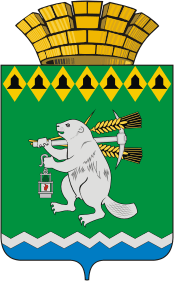 Администрация Артемовского городского округа ПОСТАНОВЛЕНИЕот 28.12.2021                                                                                            № 1206-ПАО внесении изменений в постановление Администрации Артемовского городского округа от 29.01.2021 № 63-ПА «О создании рабочей группы по вопросам оказания имущественной поддержки субъектам малого и среднего предпринимательства на территории Артемовского городского округа»Руководствуясь решением Думы Артемовского городского округа                    от 17.06.2021 № 832 «О реорганизации органов местного самоуправления Артемовского городского округа», в связи с необходимостью изменения персонального состава рабочей группы по вопросам оказания имущественной поддержки субъектам малого и среднего предпринимательства на территории Артемовского городского округа, руководствуясь статьей 31 Устава Артемовского городского округа,ПОСТАНОВЛЯЮ:Внести в постановление Администрации Артемовского городского округа от 29.01.2020 № 63-ПА «О создании рабочей группы по вопросам оказания имущественной поддержки субъектам малого и среднего предпринимательства на территории Артемовского городского округа»                         (с изменениями, внесенными постановлением Администрации Артемовского городского округа от 21.04.2021 № 273-ПА) (далее - Постановление) следующие изменения:Приложение 2 к Постановлению изложить в следующей редакции (Приложение);пункт 23 Приложения 1 к Постановлению изложить в следующей редакции:«23. Организационно – техническое обеспечение деятельности рабочей группы осуществляет Управление муниципальным имуществом Администрации Артемовского городского округа.». Постановление опубликовать в газете «Артемовский рабочий», разместить на Официальном портале правовой информации Артемовского городского округа (www.артемовский-право.рф), на официальном сайте Артемовского городского округа в информационно-телекоммуникационной сети «Интернет».Контроль за исполнением постановления возложить на первого заместителя главы Администрации Артемовского городского округа   Черемных Н.А.Глава Артемовского городского округа                                       К.М. ТрофимовПриложение к постановлению АдминистрацииАртемовского городского округаот 28.12.2021 № 1206-ПАСостав рабочей группы по вопросам оказания имущественной поддержки субъектам малого и среднего предпринимательства на территории Артемовского городского округаВ период временного отсутствия (временная нетрудоспособность, основные или дополнительные оплачиваемые отпуска, иные отпуска, командировки) заместителя председателя рабочей группы, секретаря рабочей группы, членов рабочей группы их обязанности и полномочия исполняются лицами, исполняющими в соответствующий период времени их обязанности по основному месту работы.Приложение 2 к постановлению Администрации Артемовского городского округа от 29.01.2020 № 63-ПАПредседатель рабочей группы:Черемных Наталия Александровна- первый заместитель главы Администрации Артемовского городского округа;Заместитель председателя рабочей группы:Воронина Дарина Сергеевна- начальник Управления муниципальным имуществом Администрации Артемовского городского округа;Секретарь рабочей группы:Якимова Ирина Валерьевна- ведущий специалист Управления муниципальным имуществом Администрации Артемовского городского округа;Члены рабочей группы:Лесовских Наталия Павловна- заместитель главы Администрации Артемовского городского округа;Кириллова Ольга Сергеевна- заведующий отделом экономики, инвестиций и развития Администрации Артемовского городского округа;Сорокина Татьяна Леонидовна- главный специалист Комитета по управлению муниципальным имуществом Артемовского городского округа;Логинова Наталья Александровна- ведущий специалист отдела экономики, инвестиций и развития Администрации Артемовского городского округа;Воронцов Андрей Владимирович- директор Артемовского муниципального фонда поддержи малого предпринимательства (по согласованию)